Промене код насељених места, општина/градских општина и градова, 2019.– Стање 1. јануара 2020. године –На основу Статута Града Новог Сада („Службени гласник Града Новог Сада“, број 36/11, од 27. марта 2019. године), Град Нови Сад угасио је своје градске општине (Нови Сад и Петроварадин), тј. Град Нови Сад нема више градских општина, а задржан је досадашњи матични број (89010). Матични бројеви за Градску општину Нови Сад (80284) и Градску општину Петроварадин (80519) угашени су.  Напомена: На територији Републике Србије, током 2019. године није било других      административно-територијалних промена код осталих насељених места, општина/градских општина и градова.Контакт: milivoje.grbovic@stat.gov.rs, телефон: 011 24-12-922, локал 266Издаје и штампа: Републички завод за статистику, 11 050 Београд, Милана Ракића 5 
Tелефон: 011 24-12-922 (централа) • Tелефакс: 011 24-11-260 • www.stat.gov.rs
Одговара: др Миладин Ковачевић, директор 
Tираж: 20 ● Периодика излажења: годишња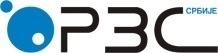 Република СрбијаРепублички завод за статистикуРепублика СрбијаРепублички завод за статистикуISSN 0353-9555САОПШТЕЊЕСАОПШТЕЊЕРГ10број 014 – год. LXX, 22.01.2020.број 014 – год. LXX, 22.01.2020.РГ10Група за геопросторне податкеГрупа за геопросторне податкеСРБ014 РГ10 220120Стање 1. јануара 2019.Стање 1. јануара 2019.Стање 1. јануара 2020.Стање 1. јануара 2020.град / општина / градска општина / насељематични број град / општина / градска општина / насељематични број РЕПУБЛИКА СРБИЈА – АП ВОЈВОДИНАРЕПУБЛИКА СРБИЈА – АП ВОЈВОДИНАРЕПУБЛИКА СРБИЈА – АП ВОЈВОДИНАРЕПУБЛИКА СРБИЈА – АП ВОЈВОДИНАГРАД НОВИ САД89010ГРАД НОВИ САД89010НОВИ САД80284Бегеч802743Бегеч802743Будисава802751Будисава802751Ветерник802778Буковац802760Каћ802786Ветерник802778Кисач802794Каћ802786Ковиљ802808Кисач802794Нови Сад802824Ковиљ802808Руменка802859Лединци802816Степановићево802875Нови Сад802824Футог 802883Петроварадин802832Ченеј802891Руменка802859ПЕТРОВАРАДИН80519Сремска Каменица802867Буковац802760Стари Лединци805149Лединци802816Степановићево802875Петроварадин802832Футог802883Сремска Каменица802867Ченеј802891Стари Лединци 805149